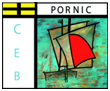 VIDE-GRENIERSAssociation Coques En BoisOrganisé par l’Association             Coques En BOISRenseignements et inscriptionsClaude CHAUVETTél. 06 67 53 24 85